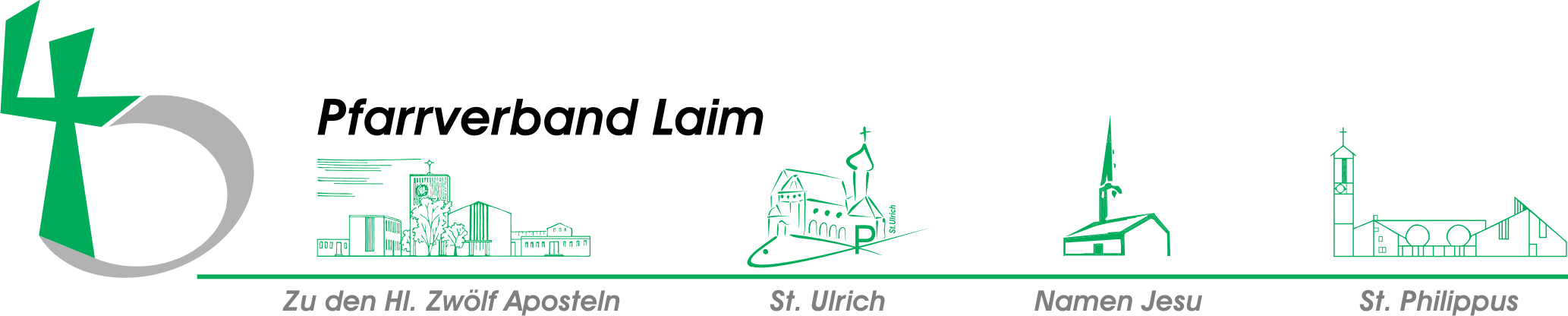 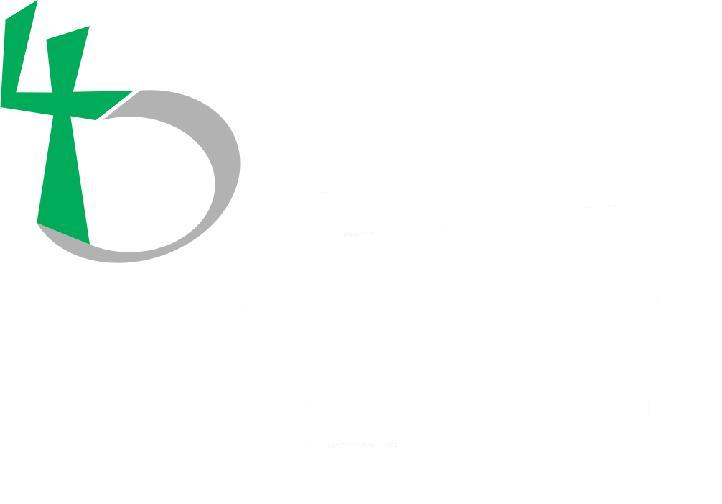 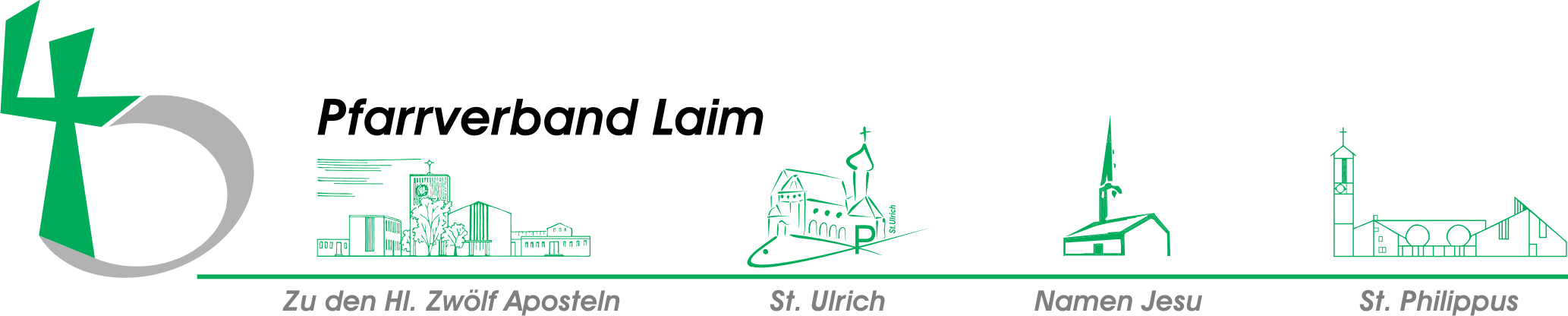 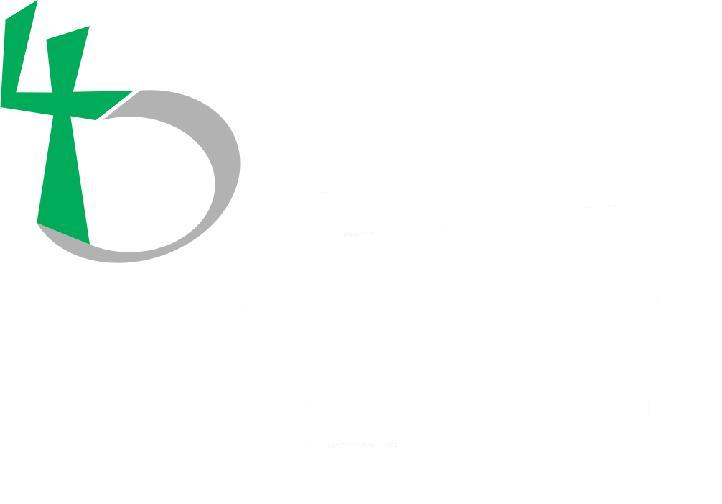 			e-Mail: pv-laim@ebmuc.de			Tel.: 089 / 54 72 71 3 Pfarrverband Laim  Siglstr. 12  80686 München 			Fax: 089 / 54 72 71 40Pfarrverbandsrat_____________________________________________________________________________________ Protokoll zur 7. öffentlichen Sitzungam Freitag, 11.10.2019von 18.30 bis 20.30 Uhr in St. Philippus_____________________________________________________________________________________Anwesend waren  Frau Bitter (in Vertretung für Herrn Dr. Welsing), Frau Bellenhaus, Herr Pfarrvikar Bienlein, Frau Gaßmann, Frau Holub, Frau Keller, Frau Kolmann, Herr Martin, Frau Poschenrieder, Herr Pfarrer Rieger, Frau Rappel (in Vertretung für Herrn Kießling), Frau Scheidl-Martins, Herr SteerEntschuldigt fehlten  Herr Kießling, Herr Dr. WelsingGeistliches Wort	Herr SteerGenehmigung der Tagesordnungspunkte(Die Sitzung wurde für den Besuch der Filmvorführung über die Glockenweihe in PH kurz unterbrochen.)1. TOP		Neues PVR-Motto ab Advent 2019Als neues Pfarrverbandsmotto für die nächsten zwei Jahre wurde das Motto „Schöpfung – Verantwortung gestalten“ gewählt.2. TOP	Klausurfahrt des PVR Der PVR wird vom 15.-16.11.19 eine Klausurfahrt nach St. Ulrich in Augsburg unternehmen. Das Thema „Nachhaltigkeit im PV Laim“ wird von Herrn Anselm Kirchbichler (Fachreferent der Abteilung Umwelt des Erzbischöflichen Ordinariates) begleitet werden. Das Vorbereitungsteam (Rodeike, Gaßmann, Poschenrieder und Holub) wird sich mit ihm vorab treffen und austauschen.3. TOP	Wahl eines neuen SchriftführersDie Wahl konnte mangels freiwilliger Kandidaten nicht durchgeführt werden und wird auf die nächste Sitzung vertagt.4. TOP	Firmung am 26.10.19Die Mesner werden den Aufbau für den Stehempfang im Pfarrsaal organisieren und in die Spülmaschine einweisen. Zusätzlich zur Unterstützung aus den Pfarreien wird bei Frau Sobetzko nach 2-4 weiteren Helfern angefragt.5. TOP	Lichtzeit 2019Die diesjährige Lichtzeit kann heuer wahrscheinlich mit Laserverbindung zwischen den Kirchen unserer vier Pfarreien und Paul-Gerhardt stattfinden. Es fanden bereits Gespräche mit der Stadt statt. Auftakt ist am 29.11.19 in 12 Apostel. Die Veranstaltungen finden jeweils um 19 Uhr statt.6. TOP	Pastorales KonzeptDie 3. überarbeitete Ausgabe wird am Korbinianstag, den 20.11.19 veröffentlicht werden. Die nächste Überarbeitung wird dann wieder in zwei Jahren stattfinden.7.TOP	Vorstellung von Christopher MartinHerr Martin wird als Gemeindeassistent v.a. die Erstkommunion in Namen Jesu und in 12 Apostel übernehmen und sich u.a. um die Sternsingeraktion kümmern. Außerdem unterrichtet er Kath. Religionslehre. In seinem Büro in Namen Jesu ist er unter 089-546374-13 zu erreichen oder unter cmartin@ebmuc.de.Der PVR heißt Herrn Martin herzlich willkommen und wünscht ihmein gesegnetes Wirken im PV Laim!8.TOP	Gemeinsamer Ehrenamtstag im Pfarrverband in 2020 Am 10.Oktober 2020 findet der erste gemeinsame Ehrenamtstag des PV Laim statt. Es werden ca. 200  freiwillig Engagierte aus den vier Pfarreien zu einer gemeinsamen Feier in den Rosengarten eingeladen werden.9.TOP	Bauvorhaben in den PfarreienSowohl in 12 Apostel als auch in Namen Jesu stehen umfangreiche Bauvorhaben an, welche Hort, Kindergarten und Kirchen betreffen. In St. Ulrich wird momentan außerhalb des Ordinariates nach einem Partner für einen Pfarrheimneubau gesucht.Alle Projekte werden die Mitglieder der Kirchenverwaltungen und Pfarrgemeinderäte vor Ort die nächsten Jahre intensiv beschäftigen.10.TOP	SonstigesDialogheftAlle Anregungen und Wünsche, die die Lieferung des Dialoghefts betreffen, können an Herrn Dachs gemeldet werden, der die Liste bereinigt.Kleiderkammer „Die gute Else“Es werden dringend Helfer/innen gesucht. Die Einnahmen fließen in die Stiftung „Münchner für München“ und werden wieder in Laim investiert. Kontakt über Frau Gaßmann.Sternenkinder-Gedenken am 23.11.19 am Waldfriedhof mit Kerstin Schreyer1. Katholische Armutskonferenz des Diözeancaritasverbandes am 28.11.19 im Salesianeum ab 09:15 UhrDas Pastoralgebet am 03.10.19 mit Osterkerzen und gemeinsamen Brunch in Paul-Gerhardt kam gut an und wird auf Einladung von Pfr. Ernst nächstes Jahr gerne weitergeführt.11.TOP	nächste Sitzung: 	am 07.01.20 um 19:30 Uhr in Namen Jesu	Geistliches Wort: Frau RodeikeAbschluss: Gemeinsames Gebet Anliegen zum Mitnehmen in die PGRs und Pfarreien--